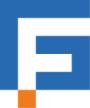 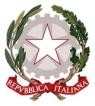 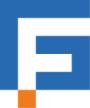 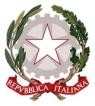 SEDE FERMIvia S. Pelaio, 37 042 2 30 42 72www. gio rgif erm i . edu. i tTVIS02300L@istruzione.it TVIS02300L@pec.istruzione.itSEDE GIORGIvia Terraglio, 53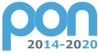 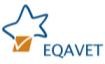 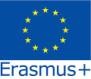 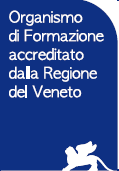 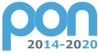 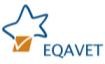 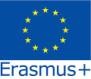 042 2 40 25 22Il sottoscritto: ________________________________________________________TUTOR STUDENTE per l’attività di Stage _PCTO_ svolta nell’a.s. 2023/24DICHIARAdi aver seguito n. __________ STUDENTI:Treviso__________________							Firma	   ____________________________________StudenteClasseAziendaSede